Il est interdit aux candidats de signer leur composition ou d'y mettre un signe quelconque pouvant indiquer sa provenance.BREVET PROFESSIONNEL ÉLECTRICIEN(NE)SESSION 2021 ÉPREUVE E22« MISE EN SERVICE D’UNE INSTALLATION »DOSSIER PRATIQUESuite à la réalisation de votre installation, vous devez effectuer la mise en service de l’installation en vue de la réception du chantier par votre client, l’entreprise BOULAND.Vous devrez effectuer les différents tests normatifs, les paramétrages et les essais fonctionnels de votre installation.Vous suivrez la fiche de mise en service qui vous est fournie ci-après et compléterez le procès- verbal de réception de travaux avec le client (examinateur).Le paramétrage des éléments KNX se fera à l'aide des notices des produits installés, ainsi que du dossier technique de l’affaire.Une notice de paramétrage ETS 5 est mise à votre disposition.VÉRIFICATION VISUELLE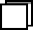 VÉRIFICATION HORS TENSION (à faire obligatoirement en présence de l’examinateur)VÉRIFICATION SOUS TENSION (à faire obligatoirement en présence de l’examinateur)VÉRIFICATION DU FONCTIONNEMENT (à faire en présence de l’examinateur)NOTA:L'actionneur KNX-03 ne sera pas paramétré, de ce fait la mise en service des éclairages ECL-04, ECL-05, ECL-06, ECL-07 n’est pas envisagée.Le fonctionnement de certains éclairages nécessitera le forçage de sorties KNX.Procès-verbal de réception des travauxJe, soussigné	maître d’ouvrage,après avoir procédé à la visite des travaux effectués par l’entreprise :…………………………………………………………………………………………………………………    au titre du marché faisant objet du devis N° C247-06relatif aux travaux : Aménagement de nouveaux bureaux en présence du représentant de l’entreprise : BOULAND déclare que : (cochez les mentions utiles)La réception est prononcée sans réserves, avec effet à la date du :.......................La réception est prononcée avec réserve avec effet à la date du	assortie des réserves mentionnéesdans l’état des réserves ci-joint. Si la réception est prononcée avec réserves, un état de ces dernières, jointes en page suivante, est dressé et précise le délai dans lequel les travaux qu’elles impliquent seront exécutés.La réception est refusée- différée pour les motifs suivants : (rayez la mention inutile)..........................................................................................................................................................................................................................................................................................................................................................................................................................................................................................Garanties : les garanties découlant des articles 1792, 1792-2 et 1792-3 du Code Civil commencent à courir à compter de la signature du présent procès-verbal.La signature du procès-verbal de réception et le règlement des travaux autorisent le client soussigné à prendre possession de l’ouvrage.Fait à ………………………………………………………………….. le .......................Signature de l’entreprise	Signature du maître d’ouvrageÉtat des réservesL’entreprise et le maître d’ouvrage conviennent que les travaux nécessités par les réserves ci-dessus seront exécutés dans un délai global de	à compter de ce jour.Fait à ………………………………………………………………….. le ....................... en	exemplaires, dont un estremis à chacune des parties.Signature de l’entreprise	Signature du maître d’ouvrageCONSTAT DE LEVÉE DE RÉSERVESLe maître de l’ouvrage lève les réserves, après avoir constaté que l’entreprise exécutante a valablement remédié aux malfaçons, omissions et imperfections ci-dessus énoncées.Fait à ………………………………………………………………….. le .......................Signature de l’entreprise	Signature du maître d’ouvrageLes compétences évaluées lors de cette épreuve sont les suivantes :C7 : Contrôler les caractéristiques de l’installationLes contrôles visuels, mécaniques et des caractéristiques de l’installation sont identifiés et effectuésLes observations et les essais nécessaires aux contrôles mécaniques et des caractéristiques sont réalisés Les mesures électriques et dimensionnelles sont réaliséesLes observations et les grandeurs relevées ou mesurées sont correctement interprétées au regard des prescriptions Les mesures de prévention des risques retenues sont mises en œuvreC8 : Régler, paramétrer les matériels de l’installationLes réglages sont réalisés conformément aux prescriptions Les réglages prennent en compte l’efficacité énergétiqueLes paramétrages guidés sont réalisés conformément aux prescriptionsLes mesures de prévention des risques retenues sont mises en œuvre mesures de prévention des risques retenues sont mises en œuvreC9 : Valider le fonctionnement de l’installationL’installation est mise en fonctionnement conformément aux procédures et prescriptions Le fonctionnement de l’installation est conforme aux spécifications du cahier des charges Les opérations nécessaires à la levée de réserves sont effectuéesLes mesures de prévention des risques retenues sont mises en œuvreC13 : Communiquer avec le client, l’usager, sur l’opérationLe choix des moyens et des outils de communication, y compris numériques, est pertinent. L’utilisation des moyens et outils de communication est éthique et responsableLes besoins du client, de l’usager, sont collectés et exploitablesLes choix techniques, organisationnels et économiques sont expliquésLe fonctionnement et l’utilisation de l’installation sont maîtrisés par le client, l’usager Les performances techniques et énergétiques de l’installation sont expliquéesLes prestations complémentaires sont présentées est expliquées La satisfaction client, de l’usager, est collectéeDANS CE CADREAcadémie :	Session :DANS CE CADREExamen :	Série :DANS CE CADRESpécialité/option :	Repère de l’épreuve :DANS CE CADREEpreuve/sous épreuve :DANS CE CADRENOM :DANS CE CADRE(en majuscule, suivi s’il y a lieu, du nom d’épouse)    Prénoms :	N° du candidat    Né(e) le :	(le numéro est celui qui figure sur la convocation ou liste d’appel)NE RIEN ÉCRIREAppréciation du correcteurNote :BP ÉLECTRICIEN(NE)Code : 21SP-BP ELEC U22-1Session 2021DOSSIER PRATIQUEE22 – MISE EN SERVICE D’UNE INSTALLATIONDurée : 3hCoefficient : 3Page DP 1/10N° de Commande : C247-06Date :	/	/2021Tél : 02 99 23 xx xxLieu de l’intervention : Entreprise BOULAND – Rez de chausséeLieu de l’intervention : Entreprise BOULAND – Rez de chausséeLieu de l’intervention : Entreprise BOULAND – Rez de chausséeReprésentant client : M. BOULANDReprésentant client : M. BOULANDReprésentant client : M. BOULANDIntervenant :Société ELECPRO Rue du petit port 35111 ST MaloTechnicien :M.	(indiquer votre nom)Titre d’habilitation :	………………….Date et signature du responsableLe 26 mai 2020Date et signature de l’intervenantM. SaitouDate et signaturedu représentant de l’entreprise clientBP ÉLECTRICIEN(NE)E22 – MISE EN SERVICE D’UNE INSTALLATIONSession 2021DOSSIER PRATIQUEPage DP 3/10C : ConformeNC : Non ConformeSans objet : Rayer d’un trait les 2 casesCNCPrécisions éventuelles / RéservesProtection des personnes contre les contacts directsProtection des personnes contre les contacts directsProtection des personnes contre les contacts directsProtection des personnes contre les contacts directsConducteurs dénudés, appareillage détérioré, parties sous tension accessibles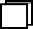 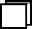 Protection des personnes contre les contacts indirectsProtection des personnes contre les contacts indirectsProtection des personnes contre les contacts indirectsProtection des personnes contre les contacts indirectsLes masses métalliques du système sont reliées à la terre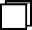 Tous les appareils sont connectés à la terre (ou ont un conducteur deprotection)Mise en œuvre appareils et appareillagesMise en œuvre appareils et appareillagesMise en œuvre appareils et appareillagesMise en œuvre appareils et appareillagesMatériel	adaptés	aux	conditions d’influences externes (IP..)Armoire en état (étanchéité des PE, passe fil, joint de porte, propreté,…)Présence de schémas électriques de l’installation, notices, …Appareils, bornes, départs de câbles identifiés durablementAppareillages,	goulottes correctement fixéesQualité des connexionsCouleur	des	conducteurs	de protectionsSection des conducteursIsolement des conducteurs placés dans une même goulotte et appartenant à des circuits différentsou présence d’écranConducteurs de protection connectés individuellement sur une seule borneEntrées de câbles correctes (tête de câbles, manchons, fixations, …)Le	matériel	et	appareillage	est correctement implantéC : ConformeNC : Non ConformeSans objet : Rayer d’un trait les 2 casesCNCPrécisions éventuelles / RéservesTableau divisionnaireTableau divisionnaireTableau divisionnaireTableau divisionnaireLe matériel implanté est celui mentionné sur les documents (schéma, liste du matériel, …)La	tension	des	appareils	est conforme à la tension d'utilisationAccessibilité des appareils de commande, de sectionnement, de coupure d'urgenceDispositif	appropriés	de sectionnement et de commande, coupant tous les conducteurs, neutre compris (exception pour le PEN)Protection pour chaque circuitCalibre des appareils de protection, des interrupteurs, ….Réglage des appareils de protectionsTypes de fusibles, des disjoncteursPouvoir de coupure des appareils de protections supérieure à l'IccSensibilité et type de différentiel (suivant régime de neutre)La	section	et	couleur	des conducteurs est conformeLes appareils sont correctement identifiés (repère et marquage façade tableau)Qualité des connexions (serrage, cuivre apparent,	)C : ConformeNC : Non ConformeSans objet : Rayer d’un trait les 2 casesCNCPrécisions éventuelles / RéservesEssais NFC 15-100Essais NFC 15-100Essais NFC 15-100Essais NFC 15-100Continuité	des	conducteurs	de protectionRésistance	d’isolement	entre conducteurs actifs et la terreRésistance	d’isolement	entre conducteurs actifsRésistance de la prise de terreX21 ohmsBP ÉLECTRICIEN(NE)E22 – MISE EN SERVICE D’UNE INSTALLATIONSession 2021DOSSIER PRATIQUEPage DP 5/10C : ConformeNC : Non ConformeSans objet : Rayer d’un trait les 2 casesCNCPrécisions éventuelles / RéservesEssais sous tensionEssais sous tensionEssais sous tensionEssais sous tensionPrésence tensionsTest des différentielsParamétrage KNXC : ConformeNC : Non ConformeSans objet : Rayer d’un trait les 2 casesCNCPrécisions éventuelles / RéservesEssais fonctionnelsEssais fonctionnelsEssais fonctionnelsEssais fonctionnelsFonctionnement circuit prise de courant PC-01Fonctionnement circuit prise de courant PC-02Fonctionnement circuit prise de courant PC-03Fonctionnement circuit prise de courant PC-04Fonctionnement circuit prise de courant PC-05Fonctionnement circuit prise de courant PC-06Fonctionnement circuit prise de courant PC-07Fonctionnement circuit prise de courant PC-08Fonctionnement circuit prise de courant PC-09Fonctionnement circuit d'éclairage ECL-01Fonctionnement circuit d'éclairage ECL-02Fonctionnement circuit d'éclairage ECL-03Fonctionnement éclairage de sécurité BS-03C : ConformeNC : Non ConformeSans objet : Rayer d’un trait les 2 casesCNCPrécisions éventuelles / RéservesEssais fonctionnelsEssais fonctionnelsEssais fonctionnelsEssais fonctionnelsFonctionnement circuit d'éclairage ECL-08Fonctionnement éclairage de sécurité BS-08Fonctionnement circuit d'éclairage ECL-09Fonctionnement éclairage de sécurité BS-09Fonctionnement circuit d'éclairage ECL-10Fonctionnement circuit d'éclairage ECL-11Fonctionnement circuit d'éclairage ECL-12Fonctionnement	des	points	de commandes KNXFonctionnement alarme incendie selon procédureNature des réserves :Travaux à exécuter :